Особенности развития детей с нарушением слухаСамая большая роскошь на земле – роскошь человеческого общения”. Антуан де Сент-ЭкзюпериДети с нарушением слуха имеют ряд особенностей в психофизическом развитии и общении. Эти особенности не позволяют им развиваться эффективно, овладевать знаниями, приобретать жизненно-необходимые умения и навыки. При нарушении слуха не только существенно затрудняется формирование речи и словесного мышления, но и страдает развитие познавательной деятельности в целом. Основной задачей сурдопсихологии является обнаружение компенсаторных возможностей, за счет которых могут быть преодолены недостатки слуха, получено достаточное образование, обеспечено участие в трудовой деятельности.

В настоящее время наиболее распространенной формой оказания коррекционной помощи детям с нарушенным слухом является их обучение в специальных детских садах и школах, а так же в специальных группах и классах при массовых общеобразовательных учреждениях. В них ведется целенаправленная работа по воспитанию и обучению детей с нарушенным слухом, начиная с 1,5 – 2-х лет. Педагогическое воздействие направлено на обеспечение общего развития ребенка (его двигательной, эмоционально-волевой и интеллектуальной сферы), т.е. оно ведется в тех же направлениях, что и в детских садах для слышащих детей. В ходе всего учебно-воспитательного процесса особое внимание уделяется развитию речи детей, их остаточного слуха, формированию произносительной стороны речи, развитию мышления. С двухлетнего возраста начинается целенаправленная работа по обучению слабослышащих детей грамоте (чтению и письму печатными буквами). Это необходимо для того, чтобы обеспечить ребенку полноценное восприятие речи через чтение и полноценное ее воспроизведение с помощью письма.В зависимости от степени потери слуха принято различать две категории: глухоту и тугоухость (слабослышание). Основным критерием для отнесения человека к той или иной категории слуховой недостаточности должна быть возможность восприятия речи. Считается, что к тугоухости можно относить только те степени длительного понижения слуха, при которых испытываются затруднения в обычном речевом общении с окружающими. Степень этих затруднений может быть различной, но, в отличие от глухоты, восприятие речи (хотя бы и громкой, у самого уха) все же сохранено. Наличие же восприятия только отдельных тонов при невозможности восприятия речи должно рассматриваться как глухота.Одной из распространенных классификаций степеней тугоухости является классификация проф. Б. С. Преображенского (табл. 1). В ее основе лежит восприятие как устной, так и шепотной речи, так как и в громкой речи есть элементы шепотной речи (глухие согласные, безударные части слова).Любая степень нарушения слуха, лишая кору полноценных слуховых раздражителей, задерживает и искажает развитие речевой функции.Многих исследователей интересовала зависимость нарушения речи от времени возникновения снижения слуха. Были установлены следующие соотношения при полной потере слуха (табл. 2):Интересно и важно следующее мнение специалистов: если тяжелая тугоухость возникает, когда ребенок уже умеет читать и писать, угрозы развитию речи нет, но все же могут наступить различные тяжелые нарушения произношения.Среди многочисленных факторов, оказывающих влияние на развитие речи ребенка, страдающего нарушением слуха, как наиболее важные можно выделить следующие:степень снижения слуха — чем хуже ребенок слышит, тем хуже он говорит;время возникновения нарушения слуха — чем раньше оно возникло, тем тяжелее расстройство речи;условия развития ребенка после возникновения поражения слуха — чем раньше принимаются специальные меры для сохранения и воспитания нормальной речи, тем лучше результаты;общее физическое и психическое развитие слабослышащего ребенка — ребенок физически крепкий, психически полноценный, активный будет обладать более развитой речью, чем физически ослабленный, пассивный.Все это говорит о том, что речь детей, страдающих тугоухостью с раннего возраста, начинает развиваться с запозданием и с более или менее значительными искажениями.Наиболее ярко отставание в развитии, по мнению сурдопедагогов, проявляется у ребенка с нарушенным слухом раннего и дошкольного возраста. Это и недоразвитие деятельности, и отставание в развитии общения с взрослыми. Решающее значение для развития детей имеет потенциальная сохранность интеллектуальной сферы, других сенсорных и регуляторных систем. При соотношении особенностей развития детей с нарушенным слухом с ходом нормального развития можно говорить о том, что у них наблюдается неадекватное формирование психологического опыта, отставание в сроках формирования психических функций и качественные отклонения в развитии психической деятельности в целом.Та же сурдопедагогика придерживается точки зрения о практически неограниченных возможностях развития глухих и слабослышащих школьников. Несмотря на разную степень выраженности дефекта слуха у ребёнка: от легкой степени, до грубого нарушения слуховой функции или ее полного отсутствия, – для такого малыша оказывается наиболее значимым раннее обнаружение дефекта и оказание педагогической помощи. Основным направлением такой помощи является обучение речи. Именно раннее вмешательство в процесс развития речи предупреждает отклонения в развитии психических функций. Известно, что на характер развития ребенка с нарушенным слухом влияют условия окружающей среды и, в первую очередь, педагогические, которые предполагают целенаправленную организацию обучения и воспитания. Основной здесь является идея развития личности ребенка с нарушенным слухом в условиях специально организованного педагогического процесса. Определяющим фактором служит сложившаяся система дифференцированного обучения.Необходимость специально организованного воспитания и обучения детей с нарушенным слухом доказана многовековым практическим опытом. Разнообразные виды коррекционно-образовательных учреждений для детей с нарушенным слухом дошкольного и школьного возраста создают оптимальные условия для обучения и реализации потенциальных возможностей детей с различной степенью нарушения слуха и уровнем речевого развития. В настоящее время практически все дети с нарушенным слухом имеют возможность выбора: учиться в коррекционно-образовательных учреждениях или интегрироваться в образовательной среде со слышащими детьми. Задача обучения – постепенно и последовательно переводить зону ближайшего развития ребенка в зону актуального развития. Постоянное расширение зоны ближайшего развития обеспечивает подтягивание нарушенного психического развития вслед за обучением, способствуя коррекции и компенсации отклонений развития ребенка с нарушенным слухом.Личность ребенка – устойчивая целостная психологическая структура, формирующаяся и проявляющаяся в деятельности, и являющаяся динамической, “открытой” структурой. Становление личности ребенка с нарушенным слухом, также как и слышащего, проходит долгий путь. Начинается он в дошкольном возрасте с того момента, когда ребёнок учится управлять своим поведением. Наиболее результативно это становление происходит в школьном возрасте в связи с изменением социального положения ребёнка, влияния окружающей среды. В работах ученых подчёркивается, что на развития личности ребенка с нарушенным слухом влияют характер общения, своеобразие личного опыта ребенка и отношение его к дефекту. В общении заложены огромные возможности не только речевого, но, прежде всего, эмоционального и нравственного развития ребенка и личностного развития в целом. Однако для овладения общением необходима оптимальная организация обучения. Это возможно при выполнении детьми различных видов деятельности. Основа – предметно- практическая деятельность. При этом общение у ребенка с нарушенным слухом развивается в процессе коллективной практической деятельности, где его совместное взаимодействие с педагогом и одноклассниками направлено на применение речевых средств и необходимость использования речи для сообщения информации или побуждения других к действию.Другой фактор – развитие личного опыта слабослышащего ребёнка. Практический опыт работы с детьми подтверждает, что наиболее продуктивный путь его формирования – правильная организация деятельности и умелое руководство ею со стороны взрослого. Именно взрослые учат ребенка действовать в соответствии с заданными условиями, представляя малышу возможность быть все более самостоятельным.Следовательно, общение, деятельность для слабослышащего ребенка являются важными условиями приобщения к нормам жизни в обществе, познания отношений между людьми, расширения кругозора.Результатом развития ребенка с нарушенным слухом является формирование устойчивых и постоянных качеств личности. Некоторые могут возникнуть и сформироваться, когда слабослышащий ребенок начинает понимать свое отличие от слышащих детей. Так, например, в обыденной жизни можно услышать мнение, что у слабослышащих детей из-за нарушенного слуха возникает чувство ущербности. Не вступая в острую полемику по поводу этой идеи, можно с уверенностью утверждать, что слабослышащие дети сравнительно поздно начинают осознавать свой дефект, как препятствие к их развитию. Зависит это, главным образом, от среды воспитания, отношения к слабослышащему ребенку со стороны близких и их социальных установок. Наиболее характерными из них являются следующие:понимание тяжести дефекта и ориентация на формирование самостоятельной, полноценной личности, готовой к реализации своих возможностей в самостоятельной продуктивной деятельности;понимание необратимого характера нарушения, формирование личности, осознающей свою несостоятельность, максимально зависящую от других, требующую к себе особого отношения и внимания со стороны близких и других людей.Безусловно, наиболее опасна для развития личности ребенка с нарушенным слухом последняя социальная установка, так как она ориентирована на формирование наиболее опасных для ребёнка качеств личности, связанных с осознанием им себя инвалидом. Вследствие этого у слабослышащего ребенка часто проявляются неадекватные эгоистические претензии к людям и невнимание к тем, кто больше всего заботится о нем. В связи с этим можно утверждать, что развитие ребенка, находящегося в инвалидизирующих условиях воспитания, приводит к изменениям личности ребенка. Поэтому семье и педагогам важно найти пути преодоления у детей отрицательных личностных качеств, вызванных дефектом.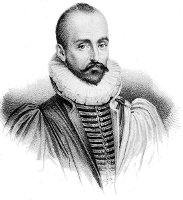 Мишель Эйкем де Монтень, французский писатель и философ-гуманистИзвестный французский философ, гуманист Мишель Монтень в 16 веке писал: “Глухота – более тяжкий физический недостаток, чем слепота. Он лишает человека главного его качества – способности быстрого и свободного общения”.“Слышать” – значит понимать ситуацию общения, участвовать в диалоге. “Слышать” – значит свободно чувствовать себя в незнакомой ситуации и уметь вступать в разговор с незнакомыми людьми. “Слышать” – это значит иметь облик слышащего человека и располагать окружающих к общению.Общение со всеми окружающими – это высшая форма реабилитации, в которой в равной степени заинтересованы слабослышащие, семья и общество.Расстояние, на котором воспринимается речьРасстояние, на котором воспринимается речьСтепеньразговорнаяразговорнаяшепотнаяЛегкаяОт 6 м до 8 мОт 6 м до 8 м3 м—б мУмеренная4 м—6 м4 м—6 м1 м—3 мЗначительная2 м—4 м2 м—4 мОт ушной раковины до 1 мТяжелаяОт ушной раковины до 2 мОт ушной раковины до 2 м0—0,5 мВозраст, когда наступила глухотаНарушение речи1,5—2 годаТеряют зачатки речи за 2—3 месяца и становятся немыми2—4—5 летРечь сохраняется в течение от нескольких месяцев до года, но затем распадается; к ДОУ остается несколько едва понятных слов5—6 летВ редких случаях теряют речь совсем7—11 летРечь не теряется, но голос приобретает неестественный характер, нарушается интонация, словесное ударение, темп речи становится быстрым. Словарь оказывается ограниченным (не хватает слов, выражающих абстрактные понятия; предложения употребляются главным образом простые)12-17Речь сохраняется полностью, но теряется ее благозвучность и внятность